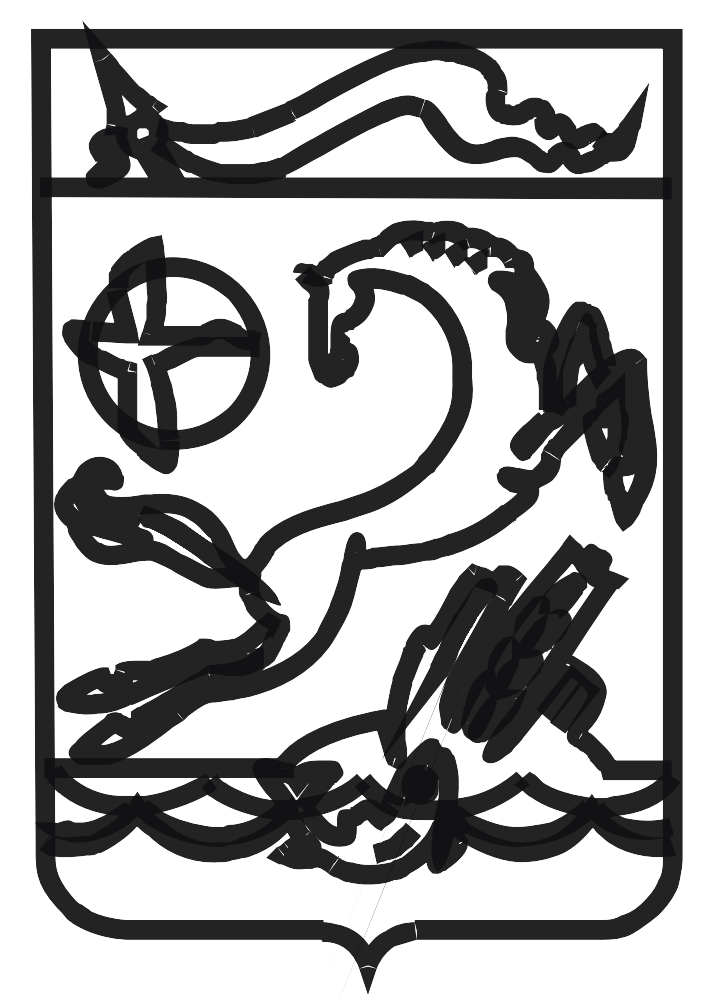 АДМИНИСТРАЦИЯ МУНИЦИПАЛЬНОГО ОБРАЗОВАНИЯКАНЕВСКОЙ РАЙОНПОСТАНОВЛЕНИЕ            от 28.09.2018 г.                                                                                №1404ст-ца КаневскаяОб утверждении муниципальной программы «Экономическое развитие и инновационная экономика муниципального образования Каневской район на 2019-2024 годы»(с изменениями: от 10 апреля 2019 года № 665; от 11 декабря 2019 года № 2177;         от 4 марта 2020 года № 352; от 20 июля 2020 года № 1015; от 14 октября 2020 года №1681; от 18 декабря 2020 года № 2184; от 22 апреля 2021 года № 584; от 6 сентября 2021 года № 1393;      от 6 декабря 2021 года № 1962; от 21 января 2022 года № 67; от 15 июня 2022 года № 913)В целях создания благоприятного предпринимательского климата и условий для ведения бизнеса, повышения инновационной активности бизнеса и реализации государственной политики, направленной на поддержку и развитие малого и среднего предпринимательства на территории Каневского района, в соответствии со статьей 179 Бюджетного кодекса Российской Федерации. Федеральным законом от 24 июля 2007 года № 209-ФЗ «О развитии малого и среднего предпринимательства в Российской Федерации», Указом Президента Российской Федерации от 7 мая 2018 года №204 «О национальных целях и стратегических задачах развития Российской Федерации на период до 2024 года», Законом Краснодарского края от 4 апреля 2008 года № 1448-КЗ «О развитии малого и среднего предпринимательства в Краснодарском крае», Федеральным законом от 28 июня 2014 года №172-ФЗ «О стратегическом планировании в Российской Федерации», распоряжением Правительства Российской Федерации  от 2 июня 2016 года №1083-р «Об утверждении Стратегии развития малого и среднего предпринимательства в Российской Федерации на период до 2030 года и плане мероприятий («дорожной карте») по реализации Стратегии развития малого и среднего предпринимательства в Российской Федерации на период до 2030 года», постановлением администрации муниципального образования Каневской район от 18 августа 2014 года № 1155 «Об утверждении Порядка принятия решения о разработке, формирования, реализации и оценки эффективности реализации муниципальных программ муниципального образования Каневской район»       п о с т а н о в л я ю:1. Утвердить муниципальную программу «Экономическое развитие и инновационная экономика муниципального образования Каневской район на 2019-2024 годы» (далее - Программа) согласно приложению.2. Финансовому управлению администрации муниципального образования Каневской район (Битюков) предусмотреть в муниципальном бюджете средства для реализации муниципальной программы «Экономическое развитие и инновационная экономика муниципального образования Каневской район на 2019-2024 годы».3. Отделу по связям со СМИ и общественностью администрации муниципального образования Каневской район (Заславская) разместить на официальном сайте муниципального образования Каневской район в информационно-телекоммуникационной сети «Интернет».4. Контроль за выполнением настоящего постановления возложить на заместителя главы муниципального образования Каневской район Н.Н. Бурба.5. Постановление вступает в силу со дня его подписания, но не ранее        1 января 2019 года. Глава муниципального образованияКаневской район	А.В. ГерасименкоМУНИЦИПАЛЬНАЯ ПРОГРАММА«Экономическое развитие и инновационная экономика муниципального образования Каневской район на 2019-2024 годы»ПАСПОРТмуниципальной программы муниципального образования Каневской район«Экономическое развитие и инновационная экономика муниципального образования Каневской район на 2019-2024 годы»1. Характеристика текущего состояния и прогноз развития муниципальной программы муниципального образования Каневской район «Экономическое развитие и инновационная экономика муниципального образования Каневской район на 2019-2024 годы»1.1. По направлениюподпрограммы«Муниципальная поддержка субъектов малого и среднего предпринимательства в муниципальном образовании Каневской район на 2019-2024 годы». Малый и средний бизнес Каневского района активно развивается.В 2017 году в муниципальном образовании Каневской район осуществляли свою деятельность 4328 субъектов малого и среднего предпринимательства, основная их часть сосредоточена в сферах торговли и ремонта, а также строительства, транспорта и связи.В малом и среднем предпринимательстве занято 28,0 тыс. человек населения Каневского района.  Оборот субъектов малого и среднего предпринимательства за 2017 год составил 16839,3 млн. рублей, инвестиции в основной капитал указанных субъектов – 437,0 млн. рублей.Потенциал малого и среднего предпринимательства Каневского района достаточно высокий, так как основная часть предпринимателей обладает социальной активностью, опытом в предпринимательской деятельности, развитым чувством ответственности. У многих предпринимателей высокий уровень образования, формирующий навыки самостоятельного обучения, системного и ситуационного анализа, необходимые в предпринимательской деятельности, а также опыт руководящей работы. В последние годы сформировалась значимая доля молодых предпринимателей, ориентированных в будущее, активно включившихся в экономическую жизнь муниципального образования.В то же время, в сфере малого и среднего предпринимательства имеются нерешенные проблемы, которые характеризуются высокой степенью риска: финансовой и коммерческой неустойчивостью, низким уровнем финансовых резервов, ограниченностью основных фондов, недоступностью банковского кредита для вновь создаваемых предприятий, низкой численностью работников и ограниченным числом управленческого персонала, наличием потребности в привлечении ресурсов в значительном объеме.Экономика района объективно нуждается в дальнейшем развитии малого  и среднего предпринимательства, при этом приоритетным направлением в соответствии со стратегией инвестиционного развития муниципального образования Каневской  район определено дальнейшее развитие предпринимательства в промышленности и сельском хозяйстве.Следует отметить, что реальный экономический потенциал малого бизнеса далеко не исчерпан, его необходимо вовлечь в хозяйственный оборот района и края, а для этого необходимо оказывать поддержку субъектам предпринимательства. Использование программно-целевого метода, основанного на реализации муниципальной программы, разработанной, с учетом реального состояния развития субъектов предпринимательства будет способствовать реализации единой политики в данной сфере.Увеличение численности субъектов предпринимательства, повышение занятости населения, увеличение оборота хозяйствующих субъектов предпринимательства и, как следствие, увеличение налоговых поступлений в бюджеты всех уровней возможно за счет активизации механизмов государственной  и муниципальной поддержки предпринимательства, в связи, с чем возникает необходимость принятия программы поддержки малого и среднего предпринимательства в Каневском районе до 2024 года, в рамках которой необходимо продолжить работу по содействию и созданию условий  развития предпринимательства на территории Каневского района.Основной задачей на предстоящий период станет не только поддержание сложившегося количественного уровня субъектов малого и среднего предпринимательства, но и осуществление комплекса мер, направленных на повышение эффективности их деятельности, реализацию в полной мере предпринимательского ресурса, повышение статуса предпринимателя. Программно-целевой метод развития и поддержки малого и среднего предпринимательства обеспечит комплексное решение проблемных вопросов в предпринимательской деятельности.Правовым основанием для принятия данной программы являются Федеральный закон от 24 июля 2007 года № 209-ФЗ «О развитии малого и среднего предпринимательства в Российской Федерации», Закон Краснодарского края от 4 апреля 2008 года № 1448-КЗ «О развитии малого и среднего предпринимательства в Краснодарском крае».Программа представляет собой комплексный план действий по совершенствованию внешней среды для развития малого и среднего предпринимательства, оказанию финансовой поддержки субъектам малого бизнеса. Принятие настоящей программы будет способствовать реализации единой политики в области поддержки и развития малого и среднего предпринимательства.1.2. По направлению подпрограммы «Формирование и продвижение экономически и инвестиционно привлекательного образа муниципального образования Каневской район на 2019-2024 годы»Объем и темп роста инвестиций в основной капитал предприятий осуществляющих деятельность на территории муниципального образования Каневской район являются индикаторами инвестиционной привлекательности территории.
	В последние годы среди российских регионов, городов и предприятий, заметно возросла конкуренция за инвестиционные ресурсы. В создавшихся условиях муниципальному образованию Каневской район с его традициями сельского хозяйства, богатыми водными ресурсами, качественной продукцией и инвестиционным потенциалом, не хватает известности и рекламы, сориентированной на правильно выбранные целевые группы в соответствии со стратегическими приоритетами развития района на перспективу. Презентационно - выставочные мероприятия являются одним из инструментов в популяризации муниципального образования Каневской район.
Анализ участия муниципального образования Каневской район в презентационно-выставочных мероприятиях, проводимых в 2016-2018 годы показывает, что по итогам участия заключено:- в 2016 году - 5 соглашений о намерении реализации инвестиционных проектов, на общую сумму 1125,5 млн. руб.;- в 2017 году - 3 соглашения о намерении реализации инвестиционных проектов на общую сумму инвестиций 648,0 млн. руб.;- в 2018 году - 3 соглашения о намерении реализации инвестиционных проектов на общую сумму инвестиций 710,0 млн. руб.По итогам проведенного мониторинга из 11 заключенных соглашений о намерении реализации инвестиционных проектов на территории муниципального образования Каневской район реализовано 4 инвестиционных проекта.
	В стадии реализации находится 7 инвестиционных проектов на сумму 2247,5 млн. руб.Объем инвестиций в основной капитал за счет всех источников финансирования по крупным и средним предприятиям района составил: 2016г. – 1870,4 млн. руб., 2017г. – 2278,1 млн. руб.По сравнению с 2016 годом объем инвестиций в 2017 г. вырос на 14%, что говорит не только о наличии инвестиционного потенциала в районе, но и о правильной имиджевой политике, проводимой администрацией муниципального образования Каневской район.  Слабой стороной экономики муниципального образования Каневской район является: недостаточная конкурентоспособность продукции, товаров и услуг, производимых в районе. Сказывается значительная степень физического и морального износа основных фондов задействованных в производстве, отсутствие достаточного инновационного задела, определяющего конкурентно способное развитие реального сектора экономики.Одним из путей решения этих проблем является привлечение инвестиций (как иностранных, так и отечественных) в экономику Каневского района.В области формирования привлекательного образа муниципального образования Каневской район и продвижения интересов района за его пределами предполагается:- участвовать в конгрессно - выставочных и имиджевых мероприятиях;- использовать механизмы информационной поддержки с целью содействия продвижению привлекательного экономического и инвестиционного потенциала Каневского района за его пределами.Принятие данной Программы позволит повысить интерес инвесторов к муниципальному образованию Каневской район, привлечь дополнительные производственные ресурсы, создавать новые рабочие места.2. Цели, задачи и целевые показатели, сроки и этапы реализации муниципальной программы2.1. Целью подпрограммы«Муниципальная поддержка субъектов малого и среднего предпринимательства в муниципальном образовании Каневской район на 2019-2024 годы» является создание условий дальнейшего развития малого и среднего предпринимательства.Для достижения поставленной цели предусматривается решение следующих задач:- увеличение доли участия малого и среднего предпринимательства в общем обороте хозяйствующих субъектов муниципального образования Каневской район;- создание положительного имиджа малого и среднего предпринимательства;- информационная, консультационная и иная поддержка субъектов малого и среднего предпринимательства, развитие системы консультационной поддержки субъектов малого и среднего предпринимательства;- оказание имущественной поддержки организациям, образующим инфраструктуру поддержки субъектов малого и среднего предпринимательства, за исключением указанных в статье 15 Федерального закона от 24 июля 2007 года № 209-ФЗ «О развитии малого и среднего предпринимательства в Российской Федерации» государственных фондов поддержки научной, научно-технической, инновационной деятельности, осуществляющих деятельность в форме государственных учреждений;- предоставление субъектам малого и среднего предпринимательства преимущественного права на приобретение арендуемого муниципального  имущества в соответствии с Федеральным законом от 22 июля 2008 года 
№ 159-ФЗ «Об особенностях отчуждения недвижимого имущества, находящегося в государственной или в муниципальной собственности и арендуемого субъектами малого и  среднего предпринимательства, и о внесении изменений в отдельные законодательные акты Российской Федерации».Реализация подпрограммы рассчитана на период с 2019 года по 2024 год включительно.2.2. Целью подпрограммы«Формирование и продвижение экономически и инвестиционно привлекательного образа муниципального образования Каневской район на 2019-2024 годы» является создание узнаваемого, благоприятного для инвестирования образа муниципального образования Каневской район и его продвижение за пределами Краснодарского края.Для достижения этой цели, необходимо решить следующие задачи:- развивать связи муниципального образования Каневской район с инвесторами, в том числе в рамках участия в конгрессно-выставочных (имиджевых) мероприятиях;- использовать механизмы информационной поддержки с целью содействия продвижению привлекательного экономического и инвестиционного потенциала Каневского района за его пределами.Таким образом, реализация подпрограммы «Формирование и продвижение экономически и инвестиционно привлекательного образа муниципального образования Каневской район на 2019-2024 годы» позволит более эффективно использовать уже имеющиеся отношения с инвесторами, а также приобрести новых партнеров, широко пропагандировать инвестиционный потенциал района.Реализация подпрограммы рассчитана на период с 2019 года по 2024 год включительно.Цели, задачи и целевые показатели муниципальной программы«Экономическое развитие и инновационная экономика муниципального образования Каневской район на 2019-2024 годы»* Отмечается:если целевой показатель определяется на основе данных государственного статистического наблюдения, присваивается статус «1» с указанием в сноске срока представления статистической информации;если целевой показатель рассчитывается по методике, утвержденной правовым актом Российской Федерации, Краснодарского края, муниципальными правовыми актами, присваивается статус «2» с указанием в сноске реквизитов соответствующего правового акта;если целевой показатель  рассчитывается по методике, включенной в состав муниципальной программы, присваивается статус «3».3. Перечень и краткое описание программы3.1. Подпрограмма «Муниципальная поддержка субъектов малого и среднего предпринимательства в муниципальном образовании Каневской район на 2019-2024 годы» направлена на увеличение доли участия субъектов малого и среднего предпринимательства в общем обороте хозяйствующих субъектов муниципального образования Каневской район.3.2. Подпрограмма «Формирование и продвижение экономически и инвестиционно привлекательного образа муниципального образования Каневской район на 2019-2024 годы» направлена на развитие связей муниципального образования Каневской район с инвесторами, в рамках участия в конгрессно-выставочных (имиджевых) мероприятиях, а также на формирование условий для создания более конкурентоспособных и высокоэффективных производств на территории муниципального образования.3.3. Перечень основных мероприятий муниципальной программы приведен в следующей таблице. Перечень мероприятий муниципальной программы«Экономическое развитие и инновационная экономика муниципального образования Каневской район                              на 2019-2024 годы»В соответствии со статьей 14.1 Федерального закона от 24 июля 2007 года № 209-ФЗ «О развитии малого и среднего предпринимательства в Российской Федерации» физические лица, не являющиеся индивидуальными предпринимателями и применяющие специальный налоговый режим «Налог на профессиональный доход», вправе обратиться за оказанием поддержки, предусмотренной муниципальной программой (подпрограммой).4. Обоснование ресурсного обеспечения муниципальной программы4.1. Общий объем финансирования муниципальной программы осуществляется за счет средств бюджета муниципального образования Каневской район  и составляет 8280,2 тыс. руб., в том числе по годам:	2019 год - 1387,2 тыс. рублей;	2020 год - 538,1 тыс. рублей;	2021 год - 381,8 тыс. рублей;	2022 год - 1978,9 тыс. рублей;	2023 год - 1990,6  тыс. рублей;2024 год - 2003,6 тыс. рублей.По подпрограммам муниципальной программы:4.1.1.Подпрограмма«Муниципальная поддержка субъектов малого и среднего предпринимательства в муниципальном образовании Каневской район на 2019-2024 годы». Общий объем финансирования подпрограммы за счет средств бюджета муниципального образования Каневской район составляет  2418,0тыс. рублей, в том числе по годам:2019 год - 413,7 тыс. рублей;2020 год - 436,8 тыс. рублей;2021 год - 274,4 тыс. рублей;2022 год - 468,9 тыс. рублей;2023 год - 405,6 тыс. рублей;2024 год - 418,6 тыс. рублей.В течение реализации программы возможно привлечение средств из федерального и краевого бюджетов. Для привлечения средств федерального и краевого бюджетов необходимо участие администрации муниципального образования Каневской район в соответствующем конкурсном отборе муниципальных образований  Краснодарского края.4.1.2. Подпрограмма«Формирование и продвижение экономически и инвестиционно - привлекательного образа муниципального образования Каневской район на 2019-2024 годы». Общий объем финансирования подпрограммы за счет средств бюджета муниципального образования Каневской район составляет 5862,2 тыс. рублей, в том числе по годам:2019 год - 973,5 тыс. рублей;2020 год - 101,3 тыс. рублей;2021 год - 107,4 тыс. рублей;2022 год - 1510,0 тыс. рублей;2023 год - 1585,0 тыс. рублей;2024 год - 1585,0 тыс. рублей.5. Методика оценки эффективности реализации муниципальной программыОценка эффективности реализации муниципальной программы  проводится ежегодно  по типовой методике, предусмотренной Порядком принятия решения о разработке, формирования, реализации и оценки эффективности реализации муниципальных программ муниципального образования Каневской район, утвержденной постановлением администрации муниципального образования Каневской район от 18 августа 2014 года  № 1155 «Об утверждении Порядка принятия решения о разработке, формирования, реализации и оценки эффективности реализации муниципальных программ муниципального образования Каневской район».6. Механизм реализации муниципальной программыи контроль ее выполненияТекущее управление муниципальной программой осуществляет ее координатор, который:- принимает решение о необходимости внесения в установленном порядке изменений в муниципальную программу;- несет ответственность за достижение целевых показателей муниципальной программы;- проводит мониторинг реализации муниципальной программы и анализ отчетности, представляемой координаторами подпрограмм и участниками муниципальной программы;- готовит ежегодный доклад о ходе реализации муниципальной программы и оценке эффективности ее реализации (далее - доклад о ходе реализации муниципальной программы);- организует информационную и разъяснительную работу, направленную на освещение целей и задач муниципальной программы в печатных средствах массовой информации, на официальном сайте в информационно-телекоммуникационной сети "Интернет";- размещает информацию о ходе реализации и достигнутых результатах муниципальной программы на официальном сайте в информационно-телекоммуникационной сети "Интернет";- осуществляет иные полномочия, установленные муниципальной программой.Текущее управление подпрограммой осуществляет ее координатор, который:- организует работу по достижению целевых показателей подпрограммы;- представляет координатору муниципальной программы отчетность о реализации подпрограммы, а также информацию, необходимую для проведения оценки эффективности реализации муниципальной программы, мониторинга ее реализации и подготовки доклада о ходе реализации муниципальной программы;- осуществляет подготовку предложений по объемам и источникам средств реализации подпрограмм, отдельных мероприятий муниципальной программы;- осуществляет иные полномочия, установленные муниципальной программой (подпрограммой).Координатор муниципальной программы ежегодно, не позднее 31 декабря текущего финансового года, утверждает согласованный с координаторами подпрограмм, участниками муниципальной программы план реализации муниципальной программы на очередной год и плановый период (далее - план реализации муниципальной программы)  в соответствии с требованиями установленными постановлением администрации муниципального образования Каневской район от 18 августа 2014 года, № 1155 «Об утверждении Порядка принятия решения о разработке, формирования, реализации и оценки эффективности  реализации муниципальных программ муниципального образования Каневской район».Координатор муниципальной программы осуществляет контроль за выполнением плана реализации муниципальной программы.  Мониторинг реализации муниципальной программы осуществляется по отчетным формам, разработанным управлением экономики администрации муниципального образования Каневской район.Координатор муниципальной программы ежеквартально, до 20-го числа месяца, следующего за отчетным кварталом, представляет в управление экономики администрации муниципального образования Каневской район заполненные отчетные формы мониторинга реализации муниципальной программы.Координатор муниципальной программы ежегодно, до 15 февраля года, следующего за отчетным годом, направляет в управление экономики администрации муниципального образования Каневской район доклад о ходе реализации муниципальной программы на бумажных и электронных носителях.Координаторы подпрограмм и участники муниципальной программы в пределах своей компетенции ежегодно в сроки, установленные координатором муниципальной программы, представляют в его адрес в рамках компетенции информацию, необходимую для формирования доклада о ходе реализации муниципальной программы.Механизм реализации муниципальной программы предполагает закупку товаров, работ, услуг для муниципальных нужд за счет средств бюджета муниципального образования Каневской район в соответствии с Федеральным законом от 5 апреля 2013 года № 44-ФЗ «О контрактной системе  в сфере закупок товаров, работ, услуг, для обеспечения государственных и муниципальных нужд».Начальник управления экономики администрации муниципальногообразования Каневской район                                                          О.И. Пужильная	Подпрограмма «Муниципальная поддержка субъектов малого и среднего предпринимательства в муниципальном образовании Каневской район на 2019-2024 годы» муниципальной программы муниципального образования Каневской район «Экономическое развитие и инновационная экономика муниципального образования Каневской район на 2019-2024 годы»Паспортподпрограммы «Муниципальная поддержка субъектов малого и среднего предпринимательства в муниципальном образовании Каневской район на 2019-2024 годы»1. Характеристика текущего состояния и прогноз развития подпрограммы «Муниципальная поддержка субъектов малого и среднего предпринимательства в муниципальном образовании Каневской район на   2019-2024 годы»По направлению подпрограммы «Муниципальная поддержка субъектов малого и среднего предпринимательства в муниципальном образовании Каневской район на 2019-2024 годы». Малый и средний бизнес Каневского района активно развивается. В 2017 году в муниципальном образовании Каневской район осуществляли свою деятельность 4328 субъектов малого и среднего предпринимательства, основная их часть сосредоточена в сферах торговли и ремонта, а также строительства и транспорта и связи.В малом и среднем предпринимательстве занято 28,0 тыс. человек населения Каневского района. Наибольшая их доля сосредоточена в торговле, производстве, предоставлении услуг и строительстве.Оборот субъектов малого и среднего предпринимательства за 2017 год составил 16839,3 млн. рублей, инвестиции в основной капитал указанных субъектов – 437,0 млн. рублей.Потенциал малого и среднего предпринимательства Каневского района достаточно высокий, так как основная часть предпринимателей обладает социальной активностью, опытом в предпринимательской деятельности, развитым чувством ответственности. У многих предпринимателей высокий уровень образования, формирующий навыки самостоятельного обучения, системного и ситуационного анализа, необходимые в предпринимательской деятельности, а также опыт руководящей работы. В последние годы сформировалась значимая доля молодых предпринимателей, ориентированных в будущее, активно включившихся в экономическую жизнь муниципального образования.В то же время, в сфере малого и среднего предпринимательства имеются нерешенные проблемы, характеризующиеся высокой степенью риска: финансовой и коммерческой неустойчивостью, низким уровнем финансовых резервов, ограниченностью основных фондов, недоступностью банковских кредитов для вновь создаваемых предприятий, низкой численностью работников и ограниченным числом управленческого персонала, наличием потребности в привлечении ресурсов в значительном объеме.Экономика района объективно нуждается в дальнейшем развитии малого  и среднего предпринимательства, при этом приоритетным направлением в соответствии со Стратегией инвестиционного развития муниципального образования Каневской район до 2020 года определено дальнейшее развитие предпринимательства в промышленности и сельском хозяйстве.Следует отметить, что реальный экономический потенциал малого бизнеса далеко не исчерпан, его необходимо вовлечь в хозяйственный оборот района и края, а для этого необходимо оказывать поддержку субъектам предпринимательства. Использование программно-целевого метода, основанного на реализации муниципальной программы, разработанной, с учетом реального состояния развития субъектов предпринимательства будет способствовать реализации единой политики в данной сфере.Увеличение численности субъектов предпринимательства, повышение занятости населения, увеличение оборотов хозяйствующих субъектов предпринимательства и, как следствие, увеличение налоговых поступлений в бюджеты всех уровней возможно за счет активизации механизмов государственной  и муниципальной поддержки предпринимательства, в связи, с чем возникает необходимость принятия подпрограммы поддержки малого и среднего предпринимательства в Каневском районе  на период  2019-2024 годы в рамках которой необходимо продолжить работу по содействию и созданию условий  развития предпринимательства на территории Каневского района.Основной задачей на предстоящий период станет не только поддержание сложившегося количественного уровня субъектов малого и среднего предпринимательства, но и осуществление комплекса мер, направленных на повышение эффективности их деятельности, реализацию в полной мере предпринимательского ресурса, повышение статуса предпринимателя. Программно-целевой метод развития и поддержки малого и среднего предпринимательства обеспечит комплексное решение проблемных вопросов в предпринимательской деятельности.Правовым основанием для разработки подпрограммы являются Федеральный закон от 24 июля 2007 года № 209-ФЗ «О развитии малого и среднего предпринимательства в Российской Федерации», Закон Краснодарского края от 4 апреля 2008 года № 1448-КЗ «О развитии малого и среднего предпринимательства в Краснодарском крае».Подпрограмма представляет собой комплексный план действий по совершенствованию внешней среды для развития малого и среднего предпринимательства, оказанию финансовой поддержки субъектам малого и среднего бизнеса.Принятие настоящей подпрограммы будет способствовать реализации единой политики в области поддержки и развития малого и среднего предпринимательства.2. Цели, задачи и целевые показатели, сроки и этапы реализации муниципальной подпрограммыЦелью подпрограммы является создание условий дальнейшего развития малого и среднего предпринимательства.Для достижения поставленной цели предусматривается решение следующих задач:- увеличение доли участия малого и среднего предпринимательства в общем обороте хозяйствующих субъектов муниципального образования Каневской район;- создание положительного имиджа малого и среднего предпринимательства;- оказание информационной, консультационной и иной поддержки субъектов малого и среднего предпринимательства, развитие системы консультационной поддержки субъектов малого и среднего предпринимательства;- оказание имущественной поддержки организациям, образующим инфраструктуру поддержки субъектов малого и среднего предпринимательства, за исключением указанных в статье 15 Федерального закона от 24 июля 2007 года №209-ФЗ «О развитии малого и среднего предпринимательства в Российской Федерации» государственных фондов поддержки научной, научно-технической, инновационной деятельности, осуществляющих деятельность в форме государственных учреждений;- предоставление субъектам малого и среднего предпринимательства преимущественного права на приобретение арендуемого муниципального  имущества в соответствии с Федеральным законом от 22 июля 2008 года          № 159-ФЗ «Об особенностях отчуждения недвижимого имущества, находящегося в государственной или в муниципальной собственности и арендуемого субъектами малого и среднего предпринимательства, и о внесении изменений в отдельные законодательные акты Российской Федерации»;- поддержка физических лиц, не являющихся индивидуальными предпринимателями и применяющих специальный налоговый режим «Налог на профессиональный доход» осуществляется в соответствии со статьей 14.1. Федерального закона от 24 июля 2007 года № 209-ФЗ «О развитии малого и среднего предпринимательства в Российской Федерации».При необходимости возможна корректировка мероприятий в 2019-2024 годы в зависимости от результатов анализа эффективности их реализации в предыдущем году и постановки новых задач в рамках реализации подпрограммы.Реализация мероприятий подпрограммы рассчитана на период с 2019 года по 2024 год включительно, так как значительная часть ее мероприятий актуальна и востребована субъектами малого и среднего предпринимательства в каждом году.Цели, задачи и целевые показатели Подпрограммы «Муниципальная поддержка субъектов малого и среднего предпринимательства в муниципальном образовании Каневской район на 2019-2024 годы»3. Перечень мероприятий подпрограммы«Муниципальная поддержка субъектов малого и среднего предпринимательства в муниципальном образовании Каневской район на 2019-2024 годы»В соответствии со статьей 14.1 Федерального закона от 24 июля 2007 года № 209-ФЗ «О развитии малого и среднего предпринимательства в Российской Федерации» физические лица, не являющиеся индивидуальными предпринимателями и применяющие специальный налоговый режим «Налог на профессиональный доход», вправе обратиться за оказанием поддержки, предусмотренной муниципальной программой (подпрограммой).4. Обоснование ресурсного обеспечения подпрограммыОбщий планируемый объем финансирования подпрограммы на 2019-2024 годы за счет средств бюджета муниципального образования Каневской район составляет 2418,0 тыс. рублей, в том числе: 2019 год - 413,7 тыс. рублей;2020 год - 436,8 тыс. рублей;2021 год - 274,4 тыс. рублей;2022 год - 468,9 тыс. рублей;2023 год - 405,6тыс. рублей;2024 год - 418,6тыс. рублей.Расчет финансового обеспечения реализации мероприятий подпрограммы произведен на основании смет и расходов аналогичных видов работ с учетом индексов-дефляторов уровня обеспеченности в период реализации предыдущей муниципальной программы «Экономическое развитие и инновационная экономика муниципального образования Каневской район на 2019-2024 годы».Общий планируемый объем финансирования подпрограммы может уточняться.   5. Механизм реализации подпрограммыМеханизм реализации подпрограммы предполагает закупку товаров, работ, услуг для муниципальных нужд за счёт средств бюджета муниципального образования Каневской район в соответствии с Федеральным законом от 5 апреля 2013 года № 44-ФЗ «О контрактной системе в сфере закупок товаров, работ, услуг для обеспечения государственных и муниципальных нужд».Муниципальная поддержка в рамках подпрограммы предоставляется субъектам малого и среднего предпринимательства, отвечающим условиям, установленным статьей 4 Федерального закона от 24 июля 2007 года № 209-ФЗ «О развитии малого и среднего предпринимательства в Российской Федерации».Текущее управление подпрограммой осуществляет координатор подпрограммы – управление экономики администрации муниципального образования Каневской район, которое:-  обеспечивает разработку подпрограммы;- несет ответственность за реализацию подпрограммы в части обеспечения целевого и эффективного использования бюджетных средств, выделенных на ее реализацию;- с учетом выделяемых на реализацию подпрограммы финансовых средств ежегодно в установленном порядке принимает меры по уточнению целевых показателей и затрат по мероприятиям подпрограммы, механизму реализации подпрограммы, составу исполнителей;- организует информационную и разъяснительную работу, направленную на освещение целей и задач подпрограммы;- разрабатывает перечень целевых индикаторов и показателей для мониторинга реализации мероприятий подпрограммы и осуществляет ведение ежеквартальной отчетности по реализации подпрограммы;- осуществляет оценку эффективности реализации подпрограммы не реже чем 1 раз в год;- организует размещение в информационной сети «Интернет» текста подпрограммы, а также информации о ходе и результатах реализации подпрограммы;	- осуществляет иные полномочия, установленные муниципальной программой (подпрограммой).Начальник управления экономикиадминистрации муниципальногообразования Каневской район                                                          О.И. ПужильнаяПодпрограмма «Формирование и продвижение экономически и инвестиционно привлекательного образа муниципального образования Каневской район на 2019-2024 годы» муниципальной программы муниципального образования Каневской район «Экономическое развитие и инновационная экономика муниципального образования Каневской район на 2019-2024 годы»Паспорт Подпрограммы «Формирование и продвижение экономически и инвестиционно привлекательного образа муниципального образования Каневской район на 2019-2024 годы»1. Характеристика текущего состояния и прогноз развития Подпрограммы «Формирование и продвижение экономически и инвестиционно привлекательного образа муниципального образования Каневской район на 2019-2024 годы»В последние годы среди российских регионов, городов и предприятий, заметно возросла конкуренция за инвестиционные ресурсы. В создавшихся условиях муниципальному образованию Каневской район с его традициями сельского хозяйства, богатыми водными ресурсами, качественной продукцией и инвестиционным потенциалом, не хватает известности и рекламы, сориентированной на правильно выбранные целевые группы в соответствии со стратегическими приоритетами развития района на перспективу. Презентационно - выставочные мероприятия являются одним из инструментов в популяризации муниципального образования Каневской район.Анализ участия муниципального образования Каневской район в презентационно-выставочных мероприятиях, проводимых в 2016-2018 годы показывает, что по итогам участия заключено:- в 2016 году - 5 соглашений о намерении реализации инвестиционных проектов, на общую сумму 1125,5 млн. руб.;- в 2017 году - 3 соглашения о намерении реализации инвестиционных проектов на общую сумму инвестиций 648,0 млн. руб.;- в 2018 году - 3 соглашения о намерении реализации инвестиционных проектов на общую сумму инвестиций 710,0 млн. руб.По итогам проведенного мониторинга из 11 заключенных соглашений о намерении реализации инвестиционных проектов на территории муниципального образования Каневской район реализовано 4 инвестиционных проекта:- «Модернизация сельскохозяйственных машин  и тракторного парка», инвестор ООО «Кубань»;- «Развитие растениеводства. Развитие машинно-тракторного парка», инвестор ПАО «Кубанская степь»;- «Развитие сельскохозяйственного производства», инвестор ОАО «Племзавод «Воля»;- «Модернизация машинно-тракторного парка»,  инвестор ООО «Кубань».
	Находятся в стадии реализации 7 инвестиционных проектов на сумму 2247,5 млн. руб.Объем инвестиций в основной капитал за счет всех источников финансирования по крупным и средним предприятиям района составил: 2016 год – 1870,4 млн. руб., 2017 год – 2278,1 млн. руб.По сравнению с 2016 годом объем инвестиций в 2017 году  вырос на 14%, что говорит не только о наличии инвестиционного потенциала в районе, но и о правильной имиджевой политике, проводимой администрацией муниципального образования Каневской район. Слабой стороной экономики муниципального образования Каневской район является: недостаточная конкурентоспособность продукции, товаров и услуг, производимых в районе. Сказывается значительная степень физического и морального износа основных фондов задействованных в производстве, отсутствие достаточного инновационного задела, определяющего конкурентно способное развитие реального сектора экономики.Одним из путей решения этих проблем является привлечение инвестиций (как иностранных, так и отечественных) в экономику Каневского района,поэтому одним из стратегических направлений развития муниципального образования Каневской район, в соответствии с принятой Стратегией социально-экономического развития муниципального образования Каневской район до 2020 года, является создание узнаваемого, благоприятного для инвестирования образа муниципального образования, как района с высокоразвитым агропромышленным комплексом и потребительским сектором.В области формирования привлекательного образа муниципального образования Каневской район и продвижения интересов района за его пределами предполагается:- участвовать в когрессно - выставочных и имидживых мероприятиях;- использовать механизмы информационной поддержки с целью содействия продвижению привлекательного экономического и инвестиционного потенциала Каневского района за его пределами.Принятие данной Подпрограммы позволит повысить интерес инвесторов к муниципальному образованию Каневской район, привлечь дополнительные производственные ресурсы, создавать новые рабочие места.2. Цели, задачи и целевые показатели сроки и этапы реализации подпрограммыЦелью подпрограммы является создание узнаваемого, благоприятного для инвестирования образа муниципального образования Каневской район и его продвижение за пределами Краснодарского края.Для достижения этой цели, необходимо решить следующие задачи:- развивать связи муниципального образования Каневской район с инвесторами, в том числе в рамках участия в конгрессно-выставочных (имиджевых) мероприятиях;-использовать механизмы информационной поддержки с целью содействия продвижению привлекательного экономического и инвестиционного потенциала Каневского района за его пределами.Таким образом, реализация подпрограммы «Формирование и продвижение экономически и инвестиционно привлекательного образа муниципального образования Каневской район на 2019-2024 годы» позволит более эффективно использовать уже имеющиеся отношения с инвесторами, а также приобрести новых партнеров, широко пропагандировать инвестиционный потенциал района.Реализация подпрограммы рассчитана на период с 2019 года по 2024 год включительно.Цели, задачи и целевые показатели муниципальной подпрограммы«Формирование и продвижение экономически и инвестиционно привлекательного образа муниципального образования Каневской район на 2019-2024 годы»3. Перечень мероприятий подпрограммы«Формирование и продвижение экономически и инвестиционно привлекательного образа муниципального образования Каневской район на 2019-2024 годы»4. Обоснование ресурсного обеспечения подпрограммыПри планировании ресурсного обеспечения подпрограммы учитывалась  высокая социально-экономическая значимость проблемы.Планируемый объем финансирования подпрограммы на 2019-2024 годы составляет 5862,2тыс. рублей, в том числе:2019 год - 973,5 тыс. рублей;2020 год - 101,3тыс. рублей;2021 год -107,4 тыс. рублей;2022 год -1510,0 тыс. рублей;2023 год - 1585,0тыс. рублей;2024 год - 1585,0 тыс. рублей.Потребность в финансовом обеспечении подпрограммы рассчитана на основании смет расходов с учетом уровня обеспеченности объектами, оборудованием, услугами и других показателей в соответствии со спецификой подпрограммы.5. Механизм реализации подпрограммыРеализацию мероприятий подпрограммы «Формирование и продвижение экономически и инвестиционно привлекательного образа муниципального образования Каневской район на 2019-2024 годы» осуществляет управление экономики администрации муниципального образования Каневской район, управление сельского хозяйства и продовольствия администрации муниципального образования Каневской район. Механизм реализации подпрограммы предполагает закупку работ, услуг для муниципальных нужд за счет средств бюджета муниципального образования Каневской район в соответствии с Федеральным законом от 5 апреля 2013 года № 44-ФЗ «О контрактной системе  в сфере закупок товаров, работ, услуг для обеспечения государственных и  муниципальных нужд».Текущее управление подпрограммой и ответственность за реализацию ее мероприятий осуществляет управление экономики администрации МО Каневской район.Управление экономики администрации МО Каневской район:-  организует работу по достижению целевых показателей подпрограммы;- несет ответственность за реализацию ее мероприятий, обеспечивает целевое и эффективное  использование бюджетных средств, выделяемых на ее реализацию;- с учетом выделяемых на реализацию подпрограммы финансовых средств в установленном порядке принимает меры по  уточнению затрат на мероприятия подпрограммы, механизму реализации подпрограммы;- осуществляет  подготовку предложений по корректировке подпрограммы;- осуществляет подготовку предложений по объемам и источникам средств реализации подпрограммы;- организует информационную и разъяснительную работу, направленную на освещение целей и задач подпрограммы;- формирует и  утверждает сетевой план – график реализации мероприятий подпрограммы;- разрабатывает в пределах своих полномочий правовые акты необходимые для выполнения подпрограммы;- организует размещение в сети «Интернет» текста подпрограммы, а также информации о ходе и результатах ее реализации;- осуществляет ведение ежеквартальной и годовой отчетности по реализации подпрограммы;- осуществляет иные полномочия, установленные муниципальной подпрограммой.».Начальник управления экономики администрации муниципальногообразования Каневской район					        О.И. ПужильнаяПРИЛОЖЕНИЕк постановлению администрации муниципального образованияКаневской районот 15.06.2022 № 913«ПРИЛОЖЕНИЕУТВЕРЖДЕНАпостановлением администрации муниципального образованияКаневской районот 28.09.2018 г. № 1404(в редакции постановленияадминистрации муниципального образования Каневской район)от 15.06.2022 № 913Координатор муниципальной программыУправление экономики администрации муниципального образования Каневской районКоординаторподпрограмм	Управление экономики администрации муниципального образования Каневской районУчастникмуниципальнойпрограммыАдминистрация муниципального образования Каневской районПодпрограммы муниципальной программыПодпрограмма «Муниципальная поддержка субъектов малого и среднего предпринимательства в муниципальном образовании Каневской район на 2019-2024 годы»;Подпрограмма«Формирование и продвижение экономически и инвестиционно- привлекательного образа муниципального образования Каневской район на 2019-2024 годы»Ведомственные целевые программы Не предусмотреныЦели муниципальной программыСоздание условий и реализация мероприятий, содействующих развитию малого и среднего предпринимательства на территории Каневского района. Формирование и продвижение экономически и инвестиционно - привлекательного образа муниципального образования Каневской районЗадачи муниципальной программыУвеличение доли участия субъектов малого и среднего предпринимательства в общем обороте хозяйствующих субъектов Каневского района.  Информационная, консультационная и иная поддержка малого и среднего предпринимательства.  Развитие системы консультационной поддержки субъектов малого и среднего предпринимательства.Создание положительного имиджа малого и среднего предпринимательства.Презентации инвестиционного потенциала района среди заинтересованных деловых кругов России и за рубежом, в целях обеспечения активного взаимодействия потенциальных участников инвестиционного процесса.Мобилизация инвестиционных ресурсов муниципального образования Каневской район и обеспечение их эффективного использованияПеречень целевых показателей муниципальной программыДоля численности населения занятого в малом и среднем предпринимательстве в численности населения занятого в экономике муниципального образования Каневской район;количество субъектов малого и среднего предпринимательства в расчете на 1000 человек населения муниципального образования Каневской район;количество консультационных, информационных услуг, предоставленных субъектам малого и среднего предпринимательства;  объем инвестиции в основной капитал за счет всех источников финансированияЭтапы и сроки реализации муниципальной  программы Реализуется с 2019 года по 2024 годЭтапы не предусмотреныОбъемы бюджетных ассигнований муниципальной программыОбщий объем финансирования  муниципальной программы осуществляется за счет средств бюджета муниципального образования Каневской район  и составляет 8280,2 тыс. руб., в том числе по годам:2019 год - 1387,2 тыс. рублей;2020 год - 538,1 тыс. рублей;2021 год - 381,8  тыс. рублей;2022 год - 1978,9 тыс. рублей;2023 год - 1990,6тыс. рублей;2024 год - 2003,6 тыс. рублей.№п/пНаименование целевогопоказателяЕдиницаизмеренияСтатус*Значение показателейЗначение показателейЗначение показателейЗначение показателейЗначение показателейЗначение показателейЗначение показателейЗначение показателейЗначение показателей№п/пНаименование целевогопоказателяЕдиницаизмеренияСтатус*2019 год2019 год2020 год2020 год2021 год2021 год2022 год2023 год2024 год123455667789101.Муниципальная программа «Экономическое развитие и инновационная экономика муниципального образования Каневской район на 2019-2024 годы»Муниципальная программа «Экономическое развитие и инновационная экономика муниципального образования Каневской район на 2019-2024 годы»Муниципальная программа «Экономическое развитие и инновационная экономика муниципального образования Каневской район на 2019-2024 годы»Муниципальная программа «Экономическое развитие и инновационная экономика муниципального образования Каневской район на 2019-2024 годы»Муниципальная программа «Экономическое развитие и инновационная экономика муниципального образования Каневской район на 2019-2024 годы»Муниципальная программа «Экономическое развитие и инновационная экономика муниципального образования Каневской район на 2019-2024 годы»Муниципальная программа «Экономическое развитие и инновационная экономика муниципального образования Каневской район на 2019-2024 годы»Муниципальная программа «Экономическое развитие и инновационная экономика муниципального образования Каневской район на 2019-2024 годы»Муниципальная программа «Экономическое развитие и инновационная экономика муниципального образования Каневской район на 2019-2024 годы»Муниципальная программа «Экономическое развитие и инновационная экономика муниципального образования Каневской район на 2019-2024 годы»Муниципальная программа «Экономическое развитие и инновационная экономика муниципального образования Каневской район на 2019-2024 годы»Муниципальная программа «Экономическое развитие и инновационная экономика муниципального образования Каневской район на 2019-2024 годы»1.1.Доля численности населения занятого в малом и среднем предпринимательстве в численности населения занятого в экономике муниципального образования Каневской район   %1122,122,121,121,121,221,221,321,31.2Количество субъектов малого и среднего предпринимательства в расчете на 1000 человек населения муниципального образования Каневской район   единиц1133,233,232,032,032,132,232,332,41.3Количество консультационных, информационных услуг, предоставленных субъектам малого и среднего предпринимательстваединиц22320,0320,0330,0330,0248,0303,0312,0322,01.4Объем инвестиций в основной капитал за счет всех источников финансированиямлн. руб.112500,02500,02600,02600,02700,02800,02900,03000,02.Подпрограмма №1«Муниципальная поддержка субъектов малого и среднего предпринимательства в муниципальном образовании Каневской район на 2019-2024 годы»Подпрограмма №1«Муниципальная поддержка субъектов малого и среднего предпринимательства в муниципальном образовании Каневской район на 2019-2024 годы»Подпрограмма №1«Муниципальная поддержка субъектов малого и среднего предпринимательства в муниципальном образовании Каневской район на 2019-2024 годы»Подпрограмма №1«Муниципальная поддержка субъектов малого и среднего предпринимательства в муниципальном образовании Каневской район на 2019-2024 годы»Подпрограмма №1«Муниципальная поддержка субъектов малого и среднего предпринимательства в муниципальном образовании Каневской район на 2019-2024 годы»Подпрограмма №1«Муниципальная поддержка субъектов малого и среднего предпринимательства в муниципальном образовании Каневской район на 2019-2024 годы»Подпрограмма №1«Муниципальная поддержка субъектов малого и среднего предпринимательства в муниципальном образовании Каневской район на 2019-2024 годы»Подпрограмма №1«Муниципальная поддержка субъектов малого и среднего предпринимательства в муниципальном образовании Каневской район на 2019-2024 годы»Подпрограмма №1«Муниципальная поддержка субъектов малого и среднего предпринимательства в муниципальном образовании Каневской район на 2019-2024 годы»Подпрограмма №1«Муниципальная поддержка субъектов малого и среднего предпринимательства в муниципальном образовании Каневской район на 2019-2024 годы»Подпрограмма №1«Муниципальная поддержка субъектов малого и среднего предпринимательства в муниципальном образовании Каневской район на 2019-2024 годы»Подпрограмма №1«Муниципальная поддержка субъектов малого и среднего предпринимательства в муниципальном образовании Каневской район на 2019-2024 годы»2.1.Доля численности населения занятого в малом и среднем предпринимательстве в численности населения занятого в экономике муниципального образования Каневской район   %1122,122,121,121,121,221,221,321,32.2.Количество субъектов малого и среднего предпринимательства в расчете на 1000 человек населения муниципального образования Каневской район   единиц1133,233,232,032,032,132,232,332,42.3.Количество консультационных, информационных услуг, предоставленных субъектам малого и среднего предпринимательстваединиц22320,0320,0330,0330,0248,0303,0312,0322,03.Подпрограмма №2«Формирование и продвижение экономически и инвестиционно привлекательного образа муниципального образования Каневской район на 2019-2024 годы»Подпрограмма №2«Формирование и продвижение экономически и инвестиционно привлекательного образа муниципального образования Каневской район на 2019-2024 годы»Подпрограмма №2«Формирование и продвижение экономически и инвестиционно привлекательного образа муниципального образования Каневской район на 2019-2024 годы»Подпрограмма №2«Формирование и продвижение экономически и инвестиционно привлекательного образа муниципального образования Каневской район на 2019-2024 годы»Подпрограмма №2«Формирование и продвижение экономически и инвестиционно привлекательного образа муниципального образования Каневской район на 2019-2024 годы»Подпрограмма №2«Формирование и продвижение экономически и инвестиционно привлекательного образа муниципального образования Каневской район на 2019-2024 годы»Подпрограмма №2«Формирование и продвижение экономически и инвестиционно привлекательного образа муниципального образования Каневской район на 2019-2024 годы»Подпрограмма №2«Формирование и продвижение экономически и инвестиционно привлекательного образа муниципального образования Каневской район на 2019-2024 годы»Подпрограмма №2«Формирование и продвижение экономически и инвестиционно привлекательного образа муниципального образования Каневской район на 2019-2024 годы»Подпрограмма №2«Формирование и продвижение экономически и инвестиционно привлекательного образа муниципального образования Каневской район на 2019-2024 годы»Подпрограмма №2«Формирование и продвижение экономически и инвестиционно привлекательного образа муниципального образования Каневской район на 2019-2024 годы»Подпрограмма №2«Формирование и продвижение экономически и инвестиционно привлекательного образа муниципального образования Каневской район на 2019-2024 годы»3.1.Объем инвестиций в основной капитал за счет всех источников финансированиямлн. руб.112500,02500,02600,02600,02700,02800,02900,03000,0№п/пНаименование мероприятияИсточники финансированияОбъем финансирования,всего(тыс.руб.)В том числе по годамВ том числе по годамВ том числе по годамВ том числе по годамВ том числе по годамВ том числе по годамВ том числе по годамНепосредственныйрезультат реализации мероприятияУчастник муниципальной программы№п/пНаименование мероприятияИсточники финансированияОбъем финансирования,всего(тыс.руб.)2019 год2020год2021год2022год2023год2023год2024годНепосредственныйрезультат реализации мероприятияУчастник муниципальной программы1 234567899101112Цель: Создание условий дальнейшего развития малого и среднего предпринимательстваЦель: Создание условий дальнейшего развития малого и среднего предпринимательстваЦель: Создание условий дальнейшего развития малого и среднего предпринимательстваЦель: Создание условий дальнейшего развития малого и среднего предпринимательстваЦель: Создание условий дальнейшего развития малого и среднего предпринимательстваЦель: Создание условий дальнейшего развития малого и среднего предпринимательстваЦель: Создание условий дальнейшего развития малого и среднего предпринимательстваЦель: Создание условий дальнейшего развития малого и среднего предпринимательстваЦель: Создание условий дальнейшего развития малого и среднего предпринимательстваЦель: Создание условий дальнейшего развития малого и среднего предпринимательстваЦель: Создание условий дальнейшего развития малого и среднего предпринимательстваЦель: Создание условий дальнейшего развития малого и среднего предпринимательстваЦель: Создание условий дальнейшего развития малого и среднего предпринимательстваЗадача:Оказание информационной, консультационной и иной поддержки субъектам малого и среднего предпринимательства. Развитие системы консультационной поддержки субъектов малого и среднего предпринимательства.Задача:Оказание информационной, консультационной и иной поддержки субъектам малого и среднего предпринимательства. Развитие системы консультационной поддержки субъектов малого и среднего предпринимательства.Задача:Оказание информационной, консультационной и иной поддержки субъектам малого и среднего предпринимательства. Развитие системы консультационной поддержки субъектов малого и среднего предпринимательства.Задача:Оказание информационной, консультационной и иной поддержки субъектам малого и среднего предпринимательства. Развитие системы консультационной поддержки субъектов малого и среднего предпринимательства.Задача:Оказание информационной, консультационной и иной поддержки субъектам малого и среднего предпринимательства. Развитие системы консультационной поддержки субъектов малого и среднего предпринимательства.Задача:Оказание информационной, консультационной и иной поддержки субъектам малого и среднего предпринимательства. Развитие системы консультационной поддержки субъектов малого и среднего предпринимательства.Задача:Оказание информационной, консультационной и иной поддержки субъектам малого и среднего предпринимательства. Развитие системы консультационной поддержки субъектов малого и среднего предпринимательства.Задача:Оказание информационной, консультационной и иной поддержки субъектам малого и среднего предпринимательства. Развитие системы консультационной поддержки субъектов малого и среднего предпринимательства.Задача:Оказание информационной, консультационной и иной поддержки субъектам малого и среднего предпринимательства. Развитие системы консультационной поддержки субъектов малого и среднего предпринимательства.Задача:Оказание информационной, консультационной и иной поддержки субъектам малого и среднего предпринимательства. Развитие системы консультационной поддержки субъектов малого и среднего предпринимательства.Задача:Оказание информационной, консультационной и иной поддержки субъектам малого и среднего предпринимательства. Развитие системы консультационной поддержки субъектов малого и среднего предпринимательства.Задача:Оказание информационной, консультационной и иной поддержки субъектам малого и среднего предпринимательства. Развитие системы консультационной поддержки субъектов малого и среднего предпринимательства.Задача:Оказание информационной, консультационной и иной поддержки субъектам малого и среднего предпринимательства. Развитие системы консультационной поддержки субъектов малого и среднего предпринимательства.1.1.Организация работы телефона «горячая линия» по вопросам деятельности малого и среднего предпринимательствавсего0,00,00,00,00,00,00,00,0на постоянной основеУправление экономики администрации МО Каневской район1.1.Организация работы телефона «горячая линия» по вопросам деятельности малого и среднего предпринимательстваместный бюджет0,00,00,00,00,00,00,00,0на постоянной основеУправление экономики администрации МО Каневской район1.1.Организация работы телефона «горячая линия» по вопросам деятельности малого и среднего предпринимательствакраевой бюджет0,00,00,00,00,00,00,00,0на постоянной основеУправление экономики администрации МО Каневской район1.1.Организация работы телефона «горячая линия» по вопросам деятельности малого и среднего предпринимательствафедеральный бюджет0,00,00,00,00,00,00,00,0на постоянной основеУправление экономики администрации МО Каневской район1.1.Организация работы телефона «горячая линия» по вопросам деятельности малого и среднего предпринимательствавнебюджетные источники0,00,00,00,00,00,00,00,0на постоянной основеУправление экономики администрации МО Каневской район1.2.Оказание информационных, консультационных услуг субъектам малого и среднего предпринимательствавсего2343,0413,7436,8274,4393,9405,6405,6418,6на постоянной основеСубъекты малого и среднего предпринимательства 1.2.Оказание информационных, консультационных услуг субъектам малого и среднего предпринимательстваместный бюджет2343,0413,7436,8274,4393,9405,6405,6418,6на постоянной основеСубъекты малого и среднего предпринимательства 1.2.Оказание информационных, консультационных услуг субъектам малого и среднего предпринимательствакраевой бюджет0,00,00,00,00,00,00,00,0на постоянной основеСубъекты малого и среднего предпринимательства 1.2.Оказание информационных, консультационных услуг субъектам малого и среднего предпринимательствафедеральный бюджет0,00,00,00,00,00,00,00,0на постоянной основеСубъекты малого и среднего предпринимательства 1.2.Оказание информационных, консультационных услуг субъектам малого и среднего предпринимательствавнебюджетные источники0,00,00,00,00,00,00,00,0на постоянной основеСубъекты малого и среднего предпринимательства 1.3.Оказание услуг по предоставлению рабочих мест в коворкинг-центре субъектам малого и среднего предприниматель-ства и физическим лицам, не являющимся индивидуальными предпринимателя-ми и применяющим специальный налоговый режим «Налог на профессиональный доход»всего75,0---75,0---организация и предоставление рабочих мест Субъекты малого и среднего предпринимательства1.3.Оказание услуг по предоставлению рабочих мест в коворкинг-центре субъектам малого и среднего предприниматель-ства и физическим лицам, не являющимся индивидуальными предпринимателя-ми и применяющим специальный налоговый режим «Налог на профессиональный доход»местный бюджет75,0---75,0---организация и предоставление рабочих мест Субъекты малого и среднего предпринимательства1.3.Оказание услуг по предоставлению рабочих мест в коворкинг-центре субъектам малого и среднего предприниматель-ства и физическим лицам, не являющимся индивидуальными предпринимателя-ми и применяющим специальный налоговый режим «Налог на профессиональный доход»краевой бюджет0,0---0,0---организация и предоставление рабочих мест Субъекты малого и среднего предпринимательства1.3.Оказание услуг по предоставлению рабочих мест в коворкинг-центре субъектам малого и среднего предприниматель-ства и физическим лицам, не являющимся индивидуальными предпринимателя-ми и применяющим специальный налоговый режим «Налог на профессиональный доход»федеральный бюджет0,0---0,0---организация и предоставление рабочих мест Субъекты малого и среднего предпринимательства1.3.Оказание услуг по предоставлению рабочих мест в коворкинг-центре субъектам малого и среднего предприниматель-ства и физическим лицам, не являющимся индивидуальными предпринимателя-ми и применяющим специальный налоговый режим «Налог на профессиональный доход»внебюджетные источники0,0---0,0---организация и предоставление рабочих мест Субъекты малого и среднего предпринимательстваЗадача: Создание положительного имиджа малого и среднего предпринимательстваЗадача: Создание положительного имиджа малого и среднего предпринимательстваЗадача: Создание положительного имиджа малого и среднего предпринимательстваЗадача: Создание положительного имиджа малого и среднего предпринимательстваЗадача: Создание положительного имиджа малого и среднего предпринимательстваЗадача: Создание положительного имиджа малого и среднего предпринимательстваЗадача: Создание положительного имиджа малого и среднего предпринимательстваЗадача: Создание положительного имиджа малого и среднего предпринимательстваЗадача: Создание положительного имиджа малого и среднего предпринимательстваЗадача: Создание положительного имиджа малого и среднего предпринимательстваЗадача: Создание положительного имиджа малого и среднего предпринимательстваЗадача: Создание положительного имиджа малого и среднего предпринимательстваЗадача: Создание положительного имиджа малого и среднего предпринимательства1.4.Ведение Реестра субъектов малого и среднего предпринимательства – получателей поддержкивсего0,00,00,0-----на постоянной основеУправление экономики администрации МО Каневской район1.4.Ведение Реестра субъектов малого и среднего предпринимательства – получателей поддержкиместный бюджет0,00,00,0-----на постоянной основеУправление экономики администрации МО Каневской район1.4.Ведение Реестра субъектов малого и среднего предпринимательства – получателей поддержкикраевой бюджет0,00,00,0-----на постоянной основеУправление экономики администрации МО Каневской район1.4.Ведение Реестра субъектов малого и среднего предпринимательства – получателей поддержкифедеральный бюджет0,00,00,0-----на постоянной основеУправление экономики администрации МО Каневской район1.4.Ведение Реестра субъектов малого и среднего предпринимательства – получателей поддержкивнебюджетные источники0,00,00,0-----на постоянной основеУправление экономики администрации МО Каневской район1.5.Предоставление сведений о субъектах малого и среднего предпринимательства и физических лицах, не являющихся индивидуальными предпринимателями и применяющих специальный налоговый режим «Налог на профессиональный доход»в Федеральный орган исполнительной власти, осуществляющий функции по контролю и надзору за соблюдением законодательства о налогах и сборах в целях ведения Единого реестра субъектов малого и среднего предпринимательства — получателей поддержкивсего0,0--0,00,00,00,00,0на постоянной основеУправление экономики администрации МО Каневской район1.5.Предоставление сведений о субъектах малого и среднего предпринимательства и физических лицах, не являющихся индивидуальными предпринимателями и применяющих специальный налоговый режим «Налог на профессиональный доход»в Федеральный орган исполнительной власти, осуществляющий функции по контролю и надзору за соблюдением законодательства о налогах и сборах в целях ведения Единого реестра субъектов малого и среднего предпринимательства — получателей поддержкиместный бюджет0,0--0,00,00,00,00,0на постоянной основеУправление экономики администрации МО Каневской район1.5.Предоставление сведений о субъектах малого и среднего предпринимательства и физических лицах, не являющихся индивидуальными предпринимателями и применяющих специальный налоговый режим «Налог на профессиональный доход»в Федеральный орган исполнительной власти, осуществляющий функции по контролю и надзору за соблюдением законодательства о налогах и сборах в целях ведения Единого реестра субъектов малого и среднего предпринимательства — получателей поддержкикраевой бюджет0,0--0,00,00,00,00,0на постоянной основеУправление экономики администрации МО Каневской район1.5.Предоставление сведений о субъектах малого и среднего предпринимательства и физических лицах, не являющихся индивидуальными предпринимателями и применяющих специальный налоговый режим «Налог на профессиональный доход»в Федеральный орган исполнительной власти, осуществляющий функции по контролю и надзору за соблюдением законодательства о налогах и сборах в целях ведения Единого реестра субъектов малого и среднего предпринимательства — получателей поддержкифедеральный бюджет0,0--0,00,00,00,00,0на постоянной основеУправление экономики администрации МО Каневской район1.5.Предоставление сведений о субъектах малого и среднего предпринимательства и физических лицах, не являющихся индивидуальными предпринимателями и применяющих специальный налоговый режим «Налог на профессиональный доход»в Федеральный орган исполнительной власти, осуществляющий функции по контролю и надзору за соблюдением законодательства о налогах и сборах в целях ведения Единого реестра субъектов малого и среднего предпринимательства — получателей поддержкивнебюджетные источники0,0--0,00,00,00,00,0на постоянной основеУправление экономики администрации МО Каневской районЗадача: Развивать связи муниципального образования Каневской район с инвесторами, в том числе в рамках участия в конгрессно-выставочных (имиджевых) мероприятияхЗадача: Развивать связи муниципального образования Каневской район с инвесторами, в том числе в рамках участия в конгрессно-выставочных (имиджевых) мероприятияхЗадача: Развивать связи муниципального образования Каневской район с инвесторами, в том числе в рамках участия в конгрессно-выставочных (имиджевых) мероприятияхЗадача: Развивать связи муниципального образования Каневской район с инвесторами, в том числе в рамках участия в конгрессно-выставочных (имиджевых) мероприятияхЗадача: Развивать связи муниципального образования Каневской район с инвесторами, в том числе в рамках участия в конгрессно-выставочных (имиджевых) мероприятияхЗадача: Развивать связи муниципального образования Каневской район с инвесторами, в том числе в рамках участия в конгрессно-выставочных (имиджевых) мероприятияхЗадача: Развивать связи муниципального образования Каневской район с инвесторами, в том числе в рамках участия в конгрессно-выставочных (имиджевых) мероприятияхЗадача: Развивать связи муниципального образования Каневской район с инвесторами, в том числе в рамках участия в конгрессно-выставочных (имиджевых) мероприятияхЗадача: Развивать связи муниципального образования Каневской район с инвесторами, в том числе в рамках участия в конгрессно-выставочных (имиджевых) мероприятияхЗадача: Развивать связи муниципального образования Каневской район с инвесторами, в том числе в рамках участия в конгрессно-выставочных (имиджевых) мероприятияхЗадача: Развивать связи муниципального образования Каневской район с инвесторами, в том числе в рамках участия в конгрессно-выставочных (имиджевых) мероприятияхЗадача: Развивать связи муниципального образования Каневской район с инвесторами, в том числе в рамках участия в конгрессно-выставочных (имиджевых) мероприятияхЗадача: Развивать связи муниципального образования Каневской район с инвесторами, в том числе в рамках участия в конгрессно-выставочных (имиджевых) мероприятиях2.1.Обеспечение участия в выставках, форумах и прочих имиджевых  мероприятияхвсего5002,9849,442,919,01091,61500,01500,01500,0заключение Соглашений о намерении реализации инвестиционных проектов (Протоколов  о намерениях по взаимодействию в сфере инвестиций)не менее 1 участия  в годАдминистрация МО Каневской район2.1.Обеспечение участия в выставках, форумах и прочих имиджевых  мероприятияхместный бюджет5002,9849,442,919,01091,61500,01500,01500,0заключение Соглашений о намерении реализации инвестиционных проектов (Протоколов  о намерениях по взаимодействию в сфере инвестиций)не менее 1 участия  в годАдминистрация МО Каневской район2.1.Обеспечение участия в выставках, форумах и прочих имиджевых  мероприятияхкраевой бюджет0,00,00,00,00,00,00,00,0заключение Соглашений о намерении реализации инвестиционных проектов (Протоколов  о намерениях по взаимодействию в сфере инвестиций)не менее 1 участия  в годАдминистрация МО Каневской район2.1.Обеспечение участия в выставках, форумах и прочих имиджевых  мероприятияхфедеральный бюджет0,00,00,00,00,00,00,00,0заключение Соглашений о намерении реализации инвестиционных проектов (Протоколов  о намерениях по взаимодействию в сфере инвестиций)не менее 1 участия  в годАдминистрация МО Каневской район2.1.Обеспечение участия в выставках, форумах и прочих имиджевых  мероприятияхвнебюджетные источники0,00,00,00,00,00,00,00,0заключение Соглашений о намерении реализации инвестиционных проектов (Протоколов  о намерениях по взаимодействию в сфере инвестиций)не менее 1 участия  в годАдминистрация МО Каневской районЗадача: Использовать механизмы информационной поддержки с целью содействия продвижению привлекательного экономического и инвестиционного потенциала Каневского района за его пределамиЗадача: Использовать механизмы информационной поддержки с целью содействия продвижению привлекательного экономического и инвестиционного потенциала Каневского района за его пределамиЗадача: Использовать механизмы информационной поддержки с целью содействия продвижению привлекательного экономического и инвестиционного потенциала Каневского района за его пределамиЗадача: Использовать механизмы информационной поддержки с целью содействия продвижению привлекательного экономического и инвестиционного потенциала Каневского района за его пределамиЗадача: Использовать механизмы информационной поддержки с целью содействия продвижению привлекательного экономического и инвестиционного потенциала Каневского района за его пределамиЗадача: Использовать механизмы информационной поддержки с целью содействия продвижению привлекательного экономического и инвестиционного потенциала Каневского района за его пределамиЗадача: Использовать механизмы информационной поддержки с целью содействия продвижению привлекательного экономического и инвестиционного потенциала Каневского района за его пределамиЗадача: Использовать механизмы информационной поддержки с целью содействия продвижению привлекательного экономического и инвестиционного потенциала Каневского района за его пределамиЗадача: Использовать механизмы информационной поддержки с целью содействия продвижению привлекательного экономического и инвестиционного потенциала Каневского района за его пределамиЗадача: Использовать механизмы информационной поддержки с целью содействия продвижению привлекательного экономического и инвестиционного потенциала Каневского района за его пределамиЗадача: Использовать механизмы информационной поддержки с целью содействия продвижению привлекательного экономического и инвестиционного потенциала Каневского района за его пределамиЗадача: Использовать механизмы информационной поддержки с целью содействия продвижению привлекательного экономического и инвестиционного потенциала Каневского района за его пределамиЗадача: Использовать механизмы информационной поддержки с целью содействия продвижению привлекательного экономического и инвестиционного потенциала Каневского района за его пределами2.2.Модернизация и поддержка инвестиционного портала  администрации  муниципального образования Каневской районвсего779,344,158,488,4418,485,085,085,0оптимизация работы инвестиционного портала МО Каневской районАдминистрация МО Каневской район2.2.Модернизация и поддержка инвестиционного портала  администрации  муниципального образования Каневской районместный бюджет779,344,158,488,4418,485,085,085,0оптимизация работы инвестиционного портала МО Каневской районАдминистрация МО Каневской район2.2.Модернизация и поддержка инвестиционного портала  администрации  муниципального образования Каневской районкраевой бюджет0,00,00,00,00,00,00,00,0оптимизация работы инвестиционного портала МО Каневской районАдминистрация МО Каневской район2.2.Модернизация и поддержка инвестиционного портала  администрации  муниципального образования Каневской районфедеральный бюджет0,00,00,00,00,00,00,00,0оптимизация работы инвестиционного портала МО Каневской районАдминистрация МО Каневской район2.2.Модернизация и поддержка инвестиционного портала  администрации  муниципального образования Каневской районвнебюджетные источники0,00,00,00,00,00,00,00,0оптимизация работы инвестиционного портала МО Каневской районАдминистрация МО Каневской район2.3.Услуги по выполнению научно- исследовательской работы по теме «Разработка Стратегии социально-экономического развития муниципального образования Каневской район до 2030 года»всего80,080,00,00,00,00,00,00,0документ «Стратегия социально-экономического развития муниципального образования Каневской район до 2030 года»Управление экономики администрации МО Каневской район2.3.Услуги по выполнению научно- исследовательской работы по теме «Разработка Стратегии социально-экономического развития муниципального образования Каневской район до 2030 года»местный бюджет80,080,00,00,0----документ «Стратегия социально-экономического развития муниципального образования Каневской район до 2030 года»Управление экономики администрации МО Каневской район2.3.Услуги по выполнению научно- исследовательской работы по теме «Разработка Стратегии социально-экономического развития муниципального образования Каневской район до 2030 года»краевой бюджет0,00,00,00,0----документ «Стратегия социально-экономического развития муниципального образования Каневской район до 2030 года»Управление экономики администрации МО Каневской район2.3.Услуги по выполнению научно- исследовательской работы по теме «Разработка Стратегии социально-экономического развития муниципального образования Каневской район до 2030 года»федеральный бюджет0,00,00,00,0----документ «Стратегия социально-экономического развития муниципального образования Каневской район до 2030 года»Управление экономики администрации МО Каневской район2.3.Услуги по выполнению научно- исследовательской работы по теме «Разработка Стратегии социально-экономического развития муниципального образования Каневской район до 2030 года»внебюджетные источники0,00,00,00,0----документ «Стратегия социально-экономического развития муниципального образования Каневской район до 2030 года»Управление экономики администрации МО Каневской районИтого8280,21387,2538,1381,81978,91990,61990,62003,6Приложение № 1к муниципальной программе муниципального образования  Каневской район«Экономическое развитие и инновационная экономика муниципального образования Каневской район на 2019-2024 годы»Координатор подпрограммыУправление экономики администрации муниципального образования Каневской районУчастники муниципальнойподпрограммыАдминистрация муниципального образования Каневской районЦели подпрограммыСоздание условий и реализация мероприятий, содействующих развитию малого и среднего предпринимательства на территории Каневского районаЗадачи подпрограммыУвеличение доли участия субъектов малого и среднего предпринимательства в общем обороте хозяйствующих субъектов Каневского района.  Информационная, консультационная и иная поддержка малого и среднего предпринимательства. Развитие системы консультационной поддержки субъектов малого и среднего предпринимательства.Создание положительного имиджа малого и среднего предпринимательстваПеречень целевых показателей муниципальной подпрограммыДоля численности населения занятого в малом и среднем предпринимательстве в численности населения занятого в экономике муниципального образования Каневской район;количество субъектов малого и среднего предпринимательства в расчете на 1000 человек населения муниципального образования Каневской район;количество консультационных, информационных услуг, предоставленных субъектам малого и среднего предпринимательстваЭтапы и сроки реализации муниципальной  подпрограммы Реализуется с 2019 года по 2024 год;этапы не предусмотреныОбъемы бюджетных ассигнований муниципальной подпрограммыОбщий объем финансирования подпрограммы за счет средств бюджета муниципального образования Каневской район составляет 2418,0тыс. рублей, в том числе:2019 год - 413,7 тыс. рублей;2020 год - 436,8 тыс. рублей;2021 год - 274,4 тыс. рублей;2022 год -468,9 тыс. рублей;2023 год - 405,6 тыс. рублей;2024 год - 418,6 тыс. рублей.№п/пНаименование целевогопоказателяЕдиницаизмеренияСтатус*Значение показателейЗначение показателейЗначение показателейЗначение показателейЗначение показателейЗначение показателей№п/пНаименование целевогопоказателяЕдиницаизмеренияСтатус*2019 год2020 год2021 год2022 год2023 год2024 год123456789101.1.Доля численности населения занятого в малом и среднем предпринимательстве в численности населения занятого в экономике муниципального образования Каневской район   %122,121,121,221,221,321,31.2.Количество субъектов малого и среднего предпринимательства в расчете на 1000 человек населения муниципального образования Каневской район   единиц133,232,032,132,232,332,41.3.Количество консультационных, информационных услуг, предоставленных субъектам малого и среднего предпринимательстваединиц2320,0330,0248,0303,0312,0322,0№п/пНаименование мероприятияИсточники финансированияОбъем финансирования, всего(тыс.руб.)В том числе по годамВ том числе по годамВ том числе по годамВ том числе по годамВ том числе по годамВ том числе по годамНепосредственный результат реализации мероприятияУчастник муниципальной программы №п/пНаименование мероприятияИсточники финансированияОбъем финансирования, всего(тыс.руб.)2019 год2020год2021год2022год2023год2024годНепосредственный результат реализации мероприятияУчастник муниципальной программы 1 23456789101112Цель: Создание условий дальнейшего развития малого и среднего предпринимательстваЦель: Создание условий дальнейшего развития малого и среднего предпринимательстваЦель: Создание условий дальнейшего развития малого и среднего предпринимательстваЦель: Создание условий дальнейшего развития малого и среднего предпринимательстваЦель: Создание условий дальнейшего развития малого и среднего предпринимательстваЦель: Создание условий дальнейшего развития малого и среднего предпринимательстваЦель: Создание условий дальнейшего развития малого и среднего предпринимательстваЦель: Создание условий дальнейшего развития малого и среднего предпринимательстваЦель: Создание условий дальнейшего развития малого и среднего предпринимательстваЦель: Создание условий дальнейшего развития малого и среднего предпринимательстваЦель: Создание условий дальнейшего развития малого и среднего предпринимательстваЦель: Создание условий дальнейшего развития малого и среднего предпринимательстваЗадача:Оказание информационной, консультационной и иной поддержки субъектам малого и среднего предпринимательстваЗадача:Оказание информационной, консультационной и иной поддержки субъектам малого и среднего предпринимательстваЗадача:Оказание информационной, консультационной и иной поддержки субъектам малого и среднего предпринимательстваЗадача:Оказание информационной, консультационной и иной поддержки субъектам малого и среднего предпринимательстваЗадача:Оказание информационной, консультационной и иной поддержки субъектам малого и среднего предпринимательстваЗадача:Оказание информационной, консультационной и иной поддержки субъектам малого и среднего предпринимательстваЗадача:Оказание информационной, консультационной и иной поддержки субъектам малого и среднего предпринимательстваЗадача:Оказание информационной, консультационной и иной поддержки субъектам малого и среднего предпринимательстваЗадача:Оказание информационной, консультационной и иной поддержки субъектам малого и среднего предпринимательстваЗадача:Оказание информационной, консультационной и иной поддержки субъектам малого и среднего предпринимательстваЗадача:Оказание информационной, консультационной и иной поддержки субъектам малого и среднего предпринимательстваЗадача:Оказание информационной, консультационной и иной поддержки субъектам малого и среднего предпринимательства1.Организация работы телефона «горячая линия» по вопросам деятельности малого и среднего предпринимательствавсего0,00,00,00,00,00,00,0на постоянной основеУправление экономики администрации МО Каневской район1.Организация работы телефона «горячая линия» по вопросам деятельности малого и среднего предпринимательстваместный бюджет0,00,00,00,00,00,00,0на постоянной основеУправление экономики администрации МО Каневской район1.Организация работы телефона «горячая линия» по вопросам деятельности малого и среднего предпринимательствакраевой бюджет0,00,00,00,00,00,00,0на постоянной основеУправление экономики администрации МО Каневской район1.Организация работы телефона «горячая линия» по вопросам деятельности малого и среднего предпринимательствафедеральный бюджет0,00,00,00,00,00,00,0на постоянной основеУправление экономики администрации МО Каневской район1.Организация работы телефона «горячая линия» по вопросам деятельности малого и среднего предпринимательствавнебюджетные источники0,00,00,00,00,00,00,0на постоянной основеУправление экономики администрации МО Каневской район2.Оказание информационных, консультационных услуг субъектам малого и среднего предпринимательствавсего2343,0413,7436,8274,4393,9405,6418,6на постоянной основеСубъекты малого и среднего предпринимательства2.Оказание информационных, консультационных услуг субъектам малого и среднего предпринимательстваместный бюджет2343,0413,7436,8274,4393,9405,6418,6на постоянной основеСубъекты малого и среднего предпринимательства2.Оказание информационных, консультационных услуг субъектам малого и среднего предпринимательствакраевой бюджет0,00,00,00,00,00,00,0на постоянной основеСубъекты малого и среднего предпринимательства2.Оказание информационных, консультационных услуг субъектам малого и среднего предпринимательствафедеральный бюджет0,00,00,00,00,00,00,0на постоянной основеСубъекты малого и среднего предпринимательства2.Оказание информационных, консультационных услуг субъектам малого и среднего предпринимательствавнебюджетные источники0,00,00,00,00,00,00,0на постоянной основеСубъекты малого и среднего предпринимательства3.Оказание услуг по предоставлению рабочих мест в коворкинг-центре субъектам малого и среднего предприниматель-ства и физическим лицам, не являющимся индивидуальными предпринимателя-ми и применяющим специальный налоговый режим «Налог на профессиональный доход»всего75,0---75,0--организация и предоставление рабочих мест Субъекты малого и среднего предпринимательства3.Оказание услуг по предоставлению рабочих мест в коворкинг-центре субъектам малого и среднего предприниматель-ства и физическим лицам, не являющимся индивидуальными предпринимателя-ми и применяющим специальный налоговый режим «Налог на профессиональный доход»местный бюджет75,0---75,0--организация и предоставление рабочих мест Субъекты малого и среднего предпринимательства3.Оказание услуг по предоставлению рабочих мест в коворкинг-центре субъектам малого и среднего предприниматель-ства и физическим лицам, не являющимся индивидуальными предпринимателя-ми и применяющим специальный налоговый режим «Налог на профессиональный доход»краевой бюджет0,0---0,0--организация и предоставление рабочих мест Субъекты малого и среднего предпринимательства3.Оказание услуг по предоставлению рабочих мест в коворкинг-центре субъектам малого и среднего предприниматель-ства и физическим лицам, не являющимся индивидуальными предпринимателя-ми и применяющим специальный налоговый режим «Налог на профессиональный доход»федеральный бюджет0,0---0,0--организация и предоставление рабочих мест Субъекты малого и среднего предпринимательства3.Оказание услуг по предоставлению рабочих мест в коворкинг-центре субъектам малого и среднего предприниматель-ства и физическим лицам, не являющимся индивидуальными предпринимателя-ми и применяющим специальный налоговый режим «Налог на профессиональный доход»внебюджетные источники0,0---0,0--организация и предоставление рабочих мест Субъекты малого и среднего предпринимательстваЗадача: Создание положительного имиджа малого и среднего предпринимательстваЗадача: Создание положительного имиджа малого и среднего предпринимательстваЗадача: Создание положительного имиджа малого и среднего предпринимательстваЗадача: Создание положительного имиджа малого и среднего предпринимательстваЗадача: Создание положительного имиджа малого и среднего предпринимательстваЗадача: Создание положительного имиджа малого и среднего предпринимательстваЗадача: Создание положительного имиджа малого и среднего предпринимательстваЗадача: Создание положительного имиджа малого и среднего предпринимательстваЗадача: Создание положительного имиджа малого и среднего предпринимательстваЗадача: Создание положительного имиджа малого и среднего предпринимательстваЗадача: Создание положительного имиджа малого и среднего предпринимательстваЗадача: Создание положительного имиджа малого и среднего предпринимательства4.1Ведение Реестра субъектов малого и среднего предпринимательства – получателей поддержкивсего0,00,00,0----на постоянной основеУправление экономики администрации МО Каневской район4.1Ведение Реестра субъектов малого и среднего предпринимательства – получателей поддержкиместный бюджет0,00,00,0----на постоянной основеУправление экономики администрации МО Каневской район4.1Ведение Реестра субъектов малого и среднего предпринимательства – получателей поддержкикраевой бюджет0,00,00,0----на постоянной основеУправление экономики администрации МО Каневской район4.1Ведение Реестра субъектов малого и среднего предпринимательства – получателей поддержкифедеральный бюджет0,00,00,0----на постоянной основеУправление экономики администрации МО Каневской район4.1Ведение Реестра субъектов малого и среднего предпринимательства – получателей поддержкивнебюджетные источники0,00,00,0----на постоянной основеУправление экономики администрации МО Каневской район4.2Предоставление сведений о субъектах малого и среднего предпринимательства и физических лицах, не являющихся индивидуальными предпринимателями и применяющих специальный налоговый режим «Налог на профессиональный доход» в Федеральный орган исполнительной власти, осуществляющий функции по контролю и надзору за соблюдением законодательства о налогах и сборах в целях ведения Единого реестра субъектов малого и среднего предпринимательства — получателей поддержкивсего0,0--0,00,00,00,0на постоянной основеУправление экономики администрации МО Каневской район4.2Предоставление сведений о субъектах малого и среднего предпринимательства и физических лицах, не являющихся индивидуальными предпринимателями и применяющих специальный налоговый режим «Налог на профессиональный доход» в Федеральный орган исполнительной власти, осуществляющий функции по контролю и надзору за соблюдением законодательства о налогах и сборах в целях ведения Единого реестра субъектов малого и среднего предпринимательства — получателей поддержкиместный бюджет0,0--0,00,00,00,0на постоянной основеУправление экономики администрации МО Каневской район4.2Предоставление сведений о субъектах малого и среднего предпринимательства и физических лицах, не являющихся индивидуальными предпринимателями и применяющих специальный налоговый режим «Налог на профессиональный доход» в Федеральный орган исполнительной власти, осуществляющий функции по контролю и надзору за соблюдением законодательства о налогах и сборах в целях ведения Единого реестра субъектов малого и среднего предпринимательства — получателей поддержкикраевой бюджет0,0--0,00,00,00,0на постоянной основеУправление экономики администрации МО Каневской район4.2Предоставление сведений о субъектах малого и среднего предпринимательства и физических лицах, не являющихся индивидуальными предпринимателями и применяющих специальный налоговый режим «Налог на профессиональный доход» в Федеральный орган исполнительной власти, осуществляющий функции по контролю и надзору за соблюдением законодательства о налогах и сборах в целях ведения Единого реестра субъектов малого и среднего предпринимательства — получателей поддержкифедеральный бюджет0,0--0,00,00,00,0на постоянной основеУправление экономики администрации МО Каневской район4.2Предоставление сведений о субъектах малого и среднего предпринимательства и физических лицах, не являющихся индивидуальными предпринимателями и применяющих специальный налоговый режим «Налог на профессиональный доход» в Федеральный орган исполнительной власти, осуществляющий функции по контролю и надзору за соблюдением законодательства о налогах и сборах в целях ведения Единого реестра субъектов малого и среднего предпринимательства — получателей поддержкивнебюджетные источники0,0--0,00,00,00,0на постоянной основеУправление экономики администрации МО Каневской районИтогоИтоговсего2418,0413,7436,8274,4468,9405,6418,6ИтогоИтогоместный бюджет2418,0413,7436,8274,4468,9405,6418,6ИтогоИтогокраевой бюджет0,00,00,00,00,00,00,0ИтогоИтогофедеральный бюджет0,00,00,00,00,00,00,0ИтогоИтоговнебюджетные источники0,00,00,00,00,00,00,0Приложение № 2к муниципальной программе      муниципального образования Каневской район «Экономическое развитие и инновационная экономика муниципального образования Каневской район на 2019-2024 годы»Координатор подпрограммыУправление экономики администрации муниципального образования Каневской районУчастники подпрограммыАдминистрация муниципального образования Каневской районЦели подпрограммыФормирование и продвижение экономически и инвестиционно привлекательного образа муниципального образования Каневской районЗадачи подпрограммыПрезентации инвестиционного потенциала района среди заинтересованных деловых кругов России и за рубежом, в целях обеспечение активного взаимодействия потенциальных участников инвестиционного процесса.Мобилизация инвестиционных ресурсов муниципального образования Каневской район и обеспечение их эффективного использованияПеречень целевых показателей муниципальной подпрограммыОбъем инвестиции в основной капитал за счет всех источников финансированияЭтапы и сроки реализации муниципальной  подпрограммы Реализуется с 2019 года по 2024 год;этапы не предусмотреныОбъемы бюджетных ассигнований подпрограммыОбщий объем финансирования подпрограммы за счет средств бюджета муниципального образования Каневской район составляет 5862,2 тыс. рублей, в том числе:2019 год - 973,5 тыс. рублей;2020 год - 101,3 тыс. рублей;2021 год - 107,4 тыс. рублей;2022 год - 1510,0  тыс. рублей;2023 год - 1585,0 тыс. рублей;2024 год - 1585,0 тыс. рублей.№п/пНаименование целевогопоказателяЕдиницаизмеренияСтатус*Значение показателейЗначение показателейЗначение показателейЗначение показателейЗначение показателейЗначение показателей№п/пНаименование целевогопоказателяЕдиницаизмеренияСтатус*2019 год2020 год2021 год2022 год2023 год2024 год123456789101.Объем инвестиций в основной капитал за счет всех источников финансированиямлн. руб.12500,02600,02700,02800,02900,03000,0№п/пНаименование мероприятияИсточники финансированияОбъем финансирования,всего(тыс. руб.)В том числе по годамВ том числе по годамВ том числе по годамВ том числе по годамВ том числе по годамВ том числе по годамНепосредственныйрезультат реализации мероприятияУчастник муниципальной программы№п/пНаименование мероприятияИсточники финансированияОбъем финансирования,всего(тыс. руб.)2019 год2020год2021год2022год2023год2024годНепосредственныйрезультат реализации мероприятияУчастник муниципальной программы123456789101112Цель: Создание узнаваемого, благоприятного для инвестирования образа муниципального образования Каневской район и его продвижение за пределами Краснодарского краяЦель: Создание узнаваемого, благоприятного для инвестирования образа муниципального образования Каневской район и его продвижение за пределами Краснодарского краяЦель: Создание узнаваемого, благоприятного для инвестирования образа муниципального образования Каневской район и его продвижение за пределами Краснодарского краяЦель: Создание узнаваемого, благоприятного для инвестирования образа муниципального образования Каневской район и его продвижение за пределами Краснодарского краяЦель: Создание узнаваемого, благоприятного для инвестирования образа муниципального образования Каневской район и его продвижение за пределами Краснодарского краяЦель: Создание узнаваемого, благоприятного для инвестирования образа муниципального образования Каневской район и его продвижение за пределами Краснодарского краяЦель: Создание узнаваемого, благоприятного для инвестирования образа муниципального образования Каневской район и его продвижение за пределами Краснодарского краяЦель: Создание узнаваемого, благоприятного для инвестирования образа муниципального образования Каневской район и его продвижение за пределами Краснодарского краяЦель: Создание узнаваемого, благоприятного для инвестирования образа муниципального образования Каневской район и его продвижение за пределами Краснодарского краяЦель: Создание узнаваемого, благоприятного для инвестирования образа муниципального образования Каневской район и его продвижение за пределами Краснодарского краяЦель: Создание узнаваемого, благоприятного для инвестирования образа муниципального образования Каневской район и его продвижение за пределами Краснодарского краяЦель: Создание узнаваемого, благоприятного для инвестирования образа муниципального образования Каневской район и его продвижение за пределами Краснодарского краяЗадача: Развивать связи муниципального образования Каневской район с инвесторами, в том числе в рамках участия в конгрессно-выставочных (имиджевых) мероприятияхЗадача: Развивать связи муниципального образования Каневской район с инвесторами, в том числе в рамках участия в конгрессно-выставочных (имиджевых) мероприятияхЗадача: Развивать связи муниципального образования Каневской район с инвесторами, в том числе в рамках участия в конгрессно-выставочных (имиджевых) мероприятияхЗадача: Развивать связи муниципального образования Каневской район с инвесторами, в том числе в рамках участия в конгрессно-выставочных (имиджевых) мероприятияхЗадача: Развивать связи муниципального образования Каневской район с инвесторами, в том числе в рамках участия в конгрессно-выставочных (имиджевых) мероприятияхЗадача: Развивать связи муниципального образования Каневской район с инвесторами, в том числе в рамках участия в конгрессно-выставочных (имиджевых) мероприятияхЗадача: Развивать связи муниципального образования Каневской район с инвесторами, в том числе в рамках участия в конгрессно-выставочных (имиджевых) мероприятияхЗадача: Развивать связи муниципального образования Каневской район с инвесторами, в том числе в рамках участия в конгрессно-выставочных (имиджевых) мероприятияхЗадача: Развивать связи муниципального образования Каневской район с инвесторами, в том числе в рамках участия в конгрессно-выставочных (имиджевых) мероприятияхЗадача: Развивать связи муниципального образования Каневской район с инвесторами, в том числе в рамках участия в конгрессно-выставочных (имиджевых) мероприятияхЗадача: Развивать связи муниципального образования Каневской район с инвесторами, в том числе в рамках участия в конгрессно-выставочных (имиджевых) мероприятияхЗадача: Развивать связи муниципального образования Каневской район с инвесторами, в том числе в рамках участия в конгрессно-выставочных (имиджевых) мероприятиях1.Обеспечение участия в выставках, форумах и прочих имиджевых мероприятияхвсего5002,9849,442,919,01091,61500,01500,0Заключение Протоколов о намерениях по взаимодействию в сфере инвестиций (Соглашений о намерении реализации инвестиционных проектов) не менее 1 участия  в годАдминистра-ция МО Каневской район1.Обеспечение участия в выставках, форумах и прочих имиджевых мероприятияхместный бюджет5002,9849,442,919,01091,61500,01500,0Заключение Протоколов о намерениях по взаимодействию в сфере инвестиций (Соглашений о намерении реализации инвестиционных проектов) не менее 1 участия  в годАдминистра-ция МО Каневской район1.Обеспечение участия в выставках, форумах и прочих имиджевых мероприятияхкраевой бюджет0,00,00,00,00,00,00,0Заключение Протоколов о намерениях по взаимодействию в сфере инвестиций (Соглашений о намерении реализации инвестиционных проектов) не менее 1 участия  в годАдминистра-ция МО Каневской район1.Обеспечение участия в выставках, форумах и прочих имиджевых мероприятияхфедеральный бюджет0,00,00,00,00,00,00,0Заключение Протоколов о намерениях по взаимодействию в сфере инвестиций (Соглашений о намерении реализации инвестиционных проектов) не менее 1 участия  в годАдминистра-ция МО Каневской район1.Обеспечение участия в выставках, форумах и прочих имиджевых мероприятияхвнебюджетные источники0,00,00,00,00,00,00,0Заключение Протоколов о намерениях по взаимодействию в сфере инвестиций (Соглашений о намерении реализации инвестиционных проектов) не менее 1 участия  в годАдминистра-ция МО Каневской районЗадача: Использовать механизмы информационной поддержки с целью содействия продвижению привлекательного экономического и инвестиционного потенциала Каневского района за его пределамиЗадача: Использовать механизмы информационной поддержки с целью содействия продвижению привлекательного экономического и инвестиционного потенциала Каневского района за его пределамиЗадача: Использовать механизмы информационной поддержки с целью содействия продвижению привлекательного экономического и инвестиционного потенциала Каневского района за его пределамиЗадача: Использовать механизмы информационной поддержки с целью содействия продвижению привлекательного экономического и инвестиционного потенциала Каневского района за его пределамиЗадача: Использовать механизмы информационной поддержки с целью содействия продвижению привлекательного экономического и инвестиционного потенциала Каневского района за его пределамиЗадача: Использовать механизмы информационной поддержки с целью содействия продвижению привлекательного экономического и инвестиционного потенциала Каневского района за его пределамиЗадача: Использовать механизмы информационной поддержки с целью содействия продвижению привлекательного экономического и инвестиционного потенциала Каневского района за его пределамиЗадача: Использовать механизмы информационной поддержки с целью содействия продвижению привлекательного экономического и инвестиционного потенциала Каневского района за его пределамиЗадача: Использовать механизмы информационной поддержки с целью содействия продвижению привлекательного экономического и инвестиционного потенциала Каневского района за его пределамиЗадача: Использовать механизмы информационной поддержки с целью содействия продвижению привлекательного экономического и инвестиционного потенциала Каневского района за его пределамиЗадача: Использовать механизмы информационной поддержки с целью содействия продвижению привлекательного экономического и инвестиционного потенциала Каневского района за его пределамиЗадача: Использовать механизмы информационной поддержки с целью содействия продвижению привлекательного экономического и инвестиционного потенциала Каневского района за его пределами2.Модернизация и поддержка инвестиционного портала  администрации  муниципального образования Каневской районвсего779,344,158,488,4418,485,085,0оптимизация работы инвестиционного портала МО Каневской районАдминистра-ция МО Каневской район2.Модернизация и поддержка инвестиционного портала  администрации  муниципального образования Каневской районместный бюджет779,344,158,488,4418,485,085,0оптимизация работы инвестиционного портала МО Каневской районАдминистра-ция МО Каневской район2.Модернизация и поддержка инвестиционного портала  администрации  муниципального образования Каневской районкраевой бюджет0,00,00,00,00,00,00,0оптимизация работы инвестиционного портала МО Каневской районАдминистра-ция МО Каневской район2.Модернизация и поддержка инвестиционного портала  администрации  муниципального образования Каневской районфедеральный бюджет0,00,00,00,00,00,00,0оптимизация работы инвестиционного портала МО Каневской районАдминистра-ция МО Каневской район2.Модернизация и поддержка инвестиционного портала  администрации  муниципального образования Каневской районвнебюджетные источники0,00,00,00,00,00,00,0оптимизация работы инвестиционного портала МО Каневской районАдминистра-ция МО Каневской район3.Услуги по выполнению научно- исследовательской работы по теме «Разработка Стратегии социально-экономического развития муниципального образования Каневской район до 2030 года»всего80,080,00,00,0---документ «Стратегия социально-экономического развития муниципального образования Каневской район до 2030 года»Управление экономики администрации МО Каневской район3.Услуги по выполнению научно- исследовательской работы по теме «Разработка Стратегии социально-экономического развития муниципального образования Каневской район до 2030 года»местный бюджет80,080,00,00,0---документ «Стратегия социально-экономического развития муниципального образования Каневской район до 2030 года»Управление экономики администрации МО Каневской район3.Услуги по выполнению научно- исследовательской работы по теме «Разработка Стратегии социально-экономического развития муниципального образования Каневской район до 2030 года»краевой бюджет0,00,00,00,0---документ «Стратегия социально-экономического развития муниципального образования Каневской район до 2030 года»Управление экономики администрации МО Каневской район3.Услуги по выполнению научно- исследовательской работы по теме «Разработка Стратегии социально-экономического развития муниципального образования Каневской район до 2030 года»федеральный бюджет0,00,00,00,0---документ «Стратегия социально-экономического развития муниципального образования Каневской район до 2030 года»Управление экономики администрации МО Каневской район3.Услуги по выполнению научно- исследовательской работы по теме «Разработка Стратегии социально-экономического развития муниципального образования Каневской район до 2030 года»внебюджетные источники0,00,00,00,0---документ «Стратегия социально-экономического развития муниципального образования Каневской район до 2030 года»Управление экономики администрации МО Каневской районИтогоИтоговсего5862,2 973,5101,3107,41510,01585,01585,0ИтогоИтогоместный бюджет5862,2 973,5101,3107,41510,01585,01585,0ИтогоИтогокраевой бюджет0,00,00,00,00,00,00,0ИтогоИтогофедеральный бюджет0,00,00,00,00,00,00,0ИтогоИтоговнебюджетные источники0,00,00,00,00,00,00,0